Во исполнение долгосрочной муниципальной целевой программы муниципального района «Печора» «Развитие образования муниципального образования муниципального района «Печора» (2014-2020 гг.)», утвержденной постановлением администрации муниципального района «Печора» от 24 декабря 2013 г. № 2516, в рамках реализации мини-нацпроекта «Финансовая поддержка одаренных детей, молодежи и молодежных объединений МР «Печора» и в целях поддержки патриотического воспитания, стимулирования талантливых детей и молодежи, создания для них благоприятной обстановки для саморазвития и активизации деятельности1. Провести Муниципальный конкурс молодежных проектов в 2019 году.2. Утвердить Положение о проведении Муниципального конкурса молодежных проектов в 2019 году (приложение 1).3. Утвердить состав Конкурсной комиссии Муниципального конкурса молодежных проектов в 2019 году (приложение 2). 4. Бюджетно-финансовому отделу (Рочева А.А.) предусмотреть финансирование итогов Муниципального конкурса молодежных проектов.5. Управлению образования МР «Печора» (Гулько А.М.), управлению культуры и туризма МР «Печора» (Потапова К.К.), сектору по физической культуре и спорту администрации МР «Печора» (Дубинин А.В.) и сектору молодежной политики администрации МР «Печора» (Бобровицкий С.С.) довести информацию о проведении Муниципального конкурса молодежных проектов в 2019 году среди заинтересованных лиц. 6.  Настоящее распоряжение разместить  на официальном сайте администрации муниципального района «Печора».7. 	Контроль за исполнением распоряжения возложить на заместителя руководителя администрации Е.Ю. Писареву.Приложение 1к распоряжению администрации МР «Печора» « 02 »  декабря 2019 г. № 1534-рПоложение о проведении Муниципального конкурса молодежных проектов в 2019 годуОбщие положения1.1. Настоящее положение определяет правила проведения муниципального конкурса молодежных проектов в 2019 году (далее - Конкурс).1.2. Организатором Конкурса является администрация муниципального района «Печора» (Далее - Организатор).1.3. Конкурс проводится на территории муниципального образования муниципальный район «Печора».1.4. Молодежный проект – проект молодежного активиста, молодежного объединения, молодежной инициативной группы, направленный на решение проблем в области реализации государственной молодежной политики на территории муниципального образования муниципальный район «Печора», на развитие социальных услуг и работу с молодежью. Это малобюджетный проект, ориентированный на реализацию социально значимой некоммерческой идеи, не предполагающий получение прибыли, с привлечением собственных средств или средств спонсоров.1.5. Конкурсная комиссия – коллегиальный орган, создаваемый Организатором для определения победителей Конкурса, который формируется из представителей органов местного самоуправления, , учреждений, работающих с молодежью, научных и общественных (неполитических) организаций, образовательных организаций высшего образования, профильных общественных объединений и организаций. 1.6. Конкурсная оценка проекта – определение значимости проекта  членами Конкурсной комиссии по критериям, обозначенным в п. 6.1. настоящего положения. 1.7. Призы Конкурса – диплом и денежное поощрение (грант (приз) в денежной форме), присуждаемое по итогам проведения Конкурса автору проекта-победителя. Финансирование грантов (призов) в денежной форме осуществляется из долгосрочной муниципальной целевой программы муниципального района «Печора» «Развитие образования муниципального образования муниципального района «Печора» (2014-2020 гг.)», утвержденной постановлением администрации муниципального района «Печора» от 24 декабря 2013 г. № 2516, в рамках реализации мини-нацпроекта «Финансовая поддержка одаренных детей, молодежи и молодежных объединений МР «Печора» 1.8. Сроки проведения Конкурса: с 10 декабря по 24 декабря 2019 года. 2. Цели и задачи Конкурса2.1. Цель Конкурса - вовлечение молодежи МР «Печора» в проектную деятельность посредством увеличения числа молодых людей, обладающих набором важнейших компетенций: способность генерировать инновации, наличием предпринимательских навыков, осознанным и ответственным социальным поведением, активным гражданским участием в общественной жизни, умением управлять проектам.2.2. Задачи Конкурса:-развитие интеллектуально-творческого потенциала и повышение проектной грамотности молодёжи;-вовлечение молодёжи в активную общественную и профессиональную деятельность;-выявление наиболее перспективных проектов с целью поддержки реализации на территории Республики Коми.3. Руководство Конкурсом3.1. Руководство и непосредственную организацию Конкурса осуществляет Организатор.3.2. Организатор устанавливает сроки, время и место проведения Конкурса, определяет условия участия и формирует список проектов-участников Конкурса, организует заседание Конкурсной комиссии, церемонию награждения победителей и призеров Конкурса.3.3. Список молодежных проектов-участников Конкурса формируется Организатором до 20 декабря 2019 года.4. Участники Конкурса и требования к ним4.1. К участию в Конкурсе приглашаются граждане Российской Федерации в возрасте от 14 до 30 лет, проживающие на территории муниципального образования муниципальный район «Печора».4.2. Проекты, представляемые на Конкурс, должны быть  запланированы на реализацию до 1 июля 2020 года. 4.3. Проекты, представляемые на Конкурс, должны быть посвящены теме 75-летия Победы в Великой Отечественной войне и представлены в следующих направлениях:4.3.1. «волонтерство» - проекты и мероприятия, нацеленные на популяризацию среди молодежи идей добровольчества и волонтерства, направленные на оказание безвозмездной помощи людям, нуждающимся в заботе и поддержке;4.3.2. «патриотизм» - проекты и мероприятия, способствующие формированию гражданственности молодежи, сохранению исторической памяти и культурного наследия, направленные на реализацию инициатив молодежи в рамках подготовки и проведения мероприятий, посвященных памятным датам в истории России и Республики Коми;4.3.3. «творчество» - проекты и мероприятия, способствующие вовлечению молодежи в занятия творческой деятельностью.4.4. При подаче заявки потенциальные участники вправе представить на Конкурс только один проект.5. Условия участия в Конкурсе5.1. Для участия в Конкурсе автор проекта направляет организатору на бумажном носителе по адресу 169600, г. Печора, ул. Ленинградская, д. 15, кабинет 124 следующие материалы:- оригинал заявления для участия в Конкурсе по форме с личной подписью автора проекта (приложение №1);- оригинал согласия на обработку персональных данных по форме (приложение № 2);- карту проекта (приложение № 3).5.3. На электронную почту molodezhka@pechoraonline.ru (с обязательной пометкой «Конкурс молодежных проектов»), одним письмом дублируются документы в формате PDF.5.4. Максимальный приз в денежной форме составляет 80 000 (восемьдесят тысяч) рублей.5.5. Окончание приема материалов на Конкурс – 19 декабря 2019 года.6. Критерии оценивания проекта6.1. Проект оценивается представителями Конкурсной комиссии по 10-ти балльной шкале в соответствии с 10 критериями: - актуальность и социальная значимость проекта  (критерий подразумевает, что заявитель обосновал проблематику проекта, в том числе с опорой на «Концепцию долгосрочного социально-экономического развития Российской Федерации на период до 2020 года» (распоряжение Правительства Российской Федерации от 17.11.2008 № 1662-р), «Стратегию инновационного развития России до 2020 года» (распоряжение Правительства Российской Федерации от 08.12.2011 № 2227-р), а также с использованием статистических данных и самостоятельно проведенных исследований);- логическая связность и реализуемость проекта, соответствие мероприятий проекта его целям, задачам и ожидаемым результатам (критерий предполагает наличие четкой взаимосвязи в структуре проекта: конкретное целеполагание, задачи в качестве этапов достижения цели, методы в качестве инструментов решения задач, количественные и качественные показатели, увязанные с заявленной проблематикой);- инновационность,  уникальность проекта  (критерий предполагает, что проект обладает новизной, например, впервые реализуется на определенной территории или в новой социальной среде; реализуемые в течение нескольких лет проекты должны предполагать новые решения в рамках заявленного проекта);-  соотношение планируемых расходов на реализацию проекта и его ожидаемых результатов, измеримость и достижимость таких результатов  (критерий предполагает соразмерность расходов на реализацию проекта запрошенному объему финансирования, в том числе в расчете на одного благополучателя);- обоснованность бюджета проекта и обоснованность планируемых расходов на реализацию проекта (критерий предполагает, что бюджет проекта содержит только те статьи расходов, которые необходимы для реализации проекта, а также что все статьи бюджета детализированы и обоснованы);- масштаб реализации проекта  (критерий предполагает наличие точно рассчитанного количества участников и благополучателей проекта, а также точно рассчитанного количества вовлеченных субъектов Российской Федерации при реализации межрегиональных проектов);- собственный вклад и дополнительные ресурсы, привлекаемые на реализацию проекта, перспективы его дальнейшего развития  (критерийпредполагает, что заявитель обеспечивает привлечение софинансирования вобъеме не менее 10 % от объема заявки, при этом объем софинансированиядолжен быть переведен в денежный эквивалент и, при возможности, подтвержден);- опыт успешной реализации проектов по соответствующему направлению деятельности (критерий предполагает, что заявитель обладает подтвержденным опытом успешной реализации схожих по направлению и соразмерных по объемам финансирования проектов в предшествующие дате подачи заявки 3 года);- соответствие опыта и компетенций команды проекта планируемой деятельности (критерий предполагает наличие слаженной команды проекта, члены которой обладают необходимыми для реализации проекта компетенциями, а также наличие партнеров, подобными компетенциями обладающими);- информационная открытость, публичность (критерий предполагает, что информация о заявителе или о проекте уже имеется в открытом доступе, а также что мероприятия проекта получат достаточное освещение в средствах массовой информации).7. Порядок проведения Конкурса7.1. Для проведения Конкурса организуется работа Конкурсной комиссии.7.2. Конкурс проводится в один этап – заочный, после получения Конкурсной комиссией заявок в период с 10 декабря по 19 декабря 2019 года осуществляется оценка проектных заявок согласно критериев конкурсов.7.2.1. Организатор в срок до 10 декабря 2019 года формирует состав Конкурсной комиссии. Для проведения заочного этапа организатор Конкурса в срок до            20 декабря 2019 года передает членам Конкурсной комиссии проекты, поступившие на Конкурс, а также реестр (список) проектов и оценочные листы с указанием критериев оценки (в соответствии с п. 6.1 настоящего положения) для проведения оценки в рамках заочного этапа Конкурса.7.3. В рамках заочного этапа представители Конкурсной комиссии проводят оценку поступивших молодежных проектов на соответствие качества представленного проекта (соответствие п. 5.2  и п.6.1 настоящего положения) и проводят в срок до 24 декабря 2019 года заседание Конкурсной комиссии, по итогам которой определяют победителей Конкурса. 7.4.  При одинаковом количестве набранных баллов, председатель Конкурсной комиссии вправе объявить открытое голосование членов Конкурсной комиссии. Конкурсная комиссия вправе определять несколько победителей в одной номинации или не определять ни один проект в той или иной номинации для участия в очном этапе Конкурса.7.5. Решение Конкурсной комиссии по результатам проведения Конкурса оформляется протоколом, в котором указываются следующие сведения:- ФИО членов Конкурсной комиссии, осуществлявших оценку проектов;- список проектов, рассмотренных на заседании Конкурсной комиссии;- сумма баллов, набранная каждым проектом;- итоговый список авторов проектов-победителей в номинациях Конкурса;- вид поощрения авторов проектов-победителей в номинациях Конкурса: диплом победителя, приз в денежной форме.7.6. Протокол проведения Конкурса оформляется секретарем Конкурсной комиссии в течение трех рабочих дней после окончания Конкурса и получения оценочных листов от членов Конкурсной комиссии. Протокол подписывается председателем и секретарем Конкурсной комиссии.7.7. По итогам проведения очного этапа отбираются проекты-победители в номинациях, набравшие наибольшее количество баллов, в соответствии с критериями оценки, указанными в п. 6.1 настоящего положения.7.8. Итоги Конкурса утверждается распоряжением Организатора до 24 декабря 2019 года.8. Подведение итогов Конкурса8.1. По итогам Конкурса дипломы и сертификаты на гранты (призы) в денежной форме вручаются Организатором авторам проектов-победителей в номинациях в срок до 25 декабря 2019 года в г. Печора в торжественной обстановке. 8.2. Перечисление грантов (призов) в денежной форме осуществляется бюджетно-финансовым отделом Организатора на лицевые счета авторов проектов-победителей в срок до 25 декабря 2019 года.8.3. Победители Конкурса  направляют информационный отчет о реализации проекта в Министерство до 1 августа 2020 года. Форма отчета будет направлена победителям Конкурса дополнительно. 9. Информационное сопровождение Конкурса	    Информационные ресурсы, на которых можно получить дополнительные сведения о Конкурсе:-группа в «ВКонтакте» сектора молодежной политики администрации МР «Печора» - https://vk.com/pechora70770; 10. КонтактыСектор молодежной политики администрации МР «Печора»: 8 (82142) 7-07-70 доб.1210, molodezhka@pechoraonline.ru (с обязательным указанием темы письма «Конкурс»).______________________________Приложение 2к распоряжению администрации МР «Печора»                                                                                        «02 »  декабря 2019 г. № 1534-рСОСТАВКонкурсной комиссии Муниципального конкурса молодежных проектовв 2019 году._________________________________попопопоАДМИНИСТРАЦИЯМУНИЦИПАЛЬНОГО РАЙОНА« ПЕЧОРА »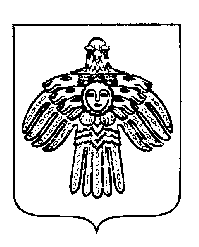 «ПЕЧОРА »  МУНИЦИПАЛЬНÖЙ РАЙОНСААДМИНИСТРАЦИЯ РАСПОРЯЖЕНИЕТШÖКТÖМРАСПОРЯЖЕНИЕТШÖКТÖМРАСПОРЯЖЕНИЕТШÖКТÖМ «  02  » декабря 2019 г.г. Печора,  Республика Коми	№ 1534-р     О проведении Муниципального конкурса молодежных проектов в 2019 годуГлава муниципального района-руководитель администрацииН.Н. Паншина№ФИОДолжность1Писарева Елена ЮрьевнаЗаместитель руководителя администрации МР «Печора» - председатель комиссии2Бобровицкий Сергей СергеевичЗав.сектором молодежной политики администрации МР «Печора» - секретарь комиссии3Вершинина Яна ИвановнаРуководитель Центра студенческих инициатив Департамента молодежной политики ФГБОУ ВО «Сыктывкарский государственный университет имени Питирима Сорокина»- член комиссии4Гулько Александр МихайловичНачальник управления образования МР «Печора» - член комиссии 5Потапова Ксения КонстантиновнаНачальник управления культуры и туризма МР «Печора» - член комиссии6Ускова Татьяна ЛеонидовнаЧлен общественного Совета МР «Печора» - член комиссии 7Хватов Михаил БорисовичДепутат Совета МР «Печора» - член комиссии 